５第２もがにらすための　シート	２～３、１～４をのうえ、のにをください。は、２つあります。ありがとうございました。【】〒３３０－９５８８さいたまノーマライゼーション：０４８－８２９－１３０６、ファックス：０４８－８２９－１９８１メール：shogai-seisaku@city.saitama.lg.jp【ホームページからの】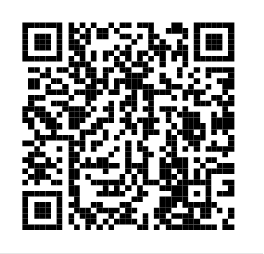 のURLからアンケートフォームにアクセスできます。（https://www.city.saitama.jp/enquete/e002756.html）【回答め切り】５１１２４日（）（１）について、やをください。（２）「」び「の」についてやとじることについてください。